DAY 1 SUNDAY 23 APRIL20.10  Salida del aeropuerto de Alicante22.00  Llegada al aeropuerto de Londres  Gatwick23.00 Tren a Londres Victoria/ Tren a Purley24.00 Recogida familias en punto de encuentroDAY 2 MONDAY 24 APRILFamilias dejan a alumnos en punto de encuentro a las 8.309.00 - 11.00 Clases de Inglés interactivas.12.15/17.15: Llegada a London Victoria:Buckingham Palace & St James Park (lunch)Westminster Abbey / Houses of Parliament & Big Ben / 10 Downing Street (Prime Minister)The London Eye18.00 Tren London Victoria - Purley 19.00 Punto de encuentro con familiasDAY 3 TUESDAY 25 APRILFamilias dejan a alumnos en punto de encuentro a las 8.309.00 - 11.00 Clases de Inglés interactivas.12.15/17.15  Llegada a Londres:Natural History MuseumLunch at Hyde ParkPicadilly / Soho
18.00 Tren London Victoria – Purley19.00 Punto de encuentro con familiasDAY 4 WEDNESDAY 26 APRILFamilias dejan a alumnos en punto de encuentro a las 8.309.00 - 11.00 Clases de Inglés interactivas.12.15 Llegada a Londres:Camden Town (Lunch)British Museum18.00 Tren London Victoria - Purley 19.00 Punto de encuentro con familias.DAY 5 THURSDAY 27 APRILFamilias dejan a alumnos en punto de encuentro a las 8.309.00 - 11.00 Clases de Inglés interactivas.12.15 Llegada a Londres:Tower of London / Tower BridgeThe Globe18.00 Tren London Victoria - Purley 19.00 Punto de encuentro con familias.DAY 6 FRIDAY 28 APRILFamilias dejan a alumnos en punto de encuentro a las 8.309.00 - 11.00 AcademiaTren London Victoria - London Gatwick17.40 - Salida del aeropuerto de London Gatwick21.30 - Llegada al aeropuerto de San Javier. Recogida de los alumnos por parte de las familias. REGRESO A ESPAÑA: VIERNES 28 DE ABRILHORA DEL VUELO: 17.40 hrsCOMPAÑÍA AÉREA: EASYJETHORA DE LLEGADA A SAN JAVIER: 21 hrs.IMPRESCINDIBLES:DNIPASAPORTETARJETA SANITARIA EUROPEA*TARJETA DE RESIDENCIA EN ESPAÑAPERMISO GUARDIA CIVILDINERO EN LIBRAS MOCHILAROPA CÓMODA Y DE ABRIGONECESER PEQUEÑOMEDICAMENTOSENCHUFE ADAPTABLEMALETA PEQUEÑA (10 KG)DIARIO DE VIAJEAUTORIZACIÓN GENERAL  	 LONDON WEEK    	SALIDA: DOMINGO 23 DE ABRIL   	 AEROPUERTO: ALICANTE  	 HORA DEL VUELO: 20.10 hrs.   	COMPAÑÍA AÉREA: MONARCH 	 EQUIPAJE: MALETA DE MANO (max. 10KG)     55x40x20   	ALOJAMIENTO: FAMILIAS EN RÉGIMEN DE PENSIÓN COMPLETA.   	ACADEMIA: PURLEY SCHOOL TRANSPORTE DIARIO: TREN      PURLEY/VICTORIA/PURLEYTELÉFONO PROFESORAS: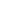 